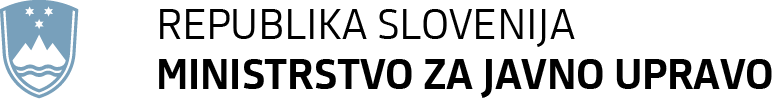 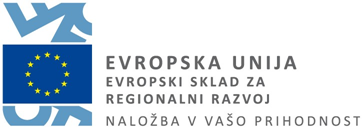 Obrazec št. 12:Izjava lastnika nepremičnine, da ne želi oz. ne dovoli gradnje širokopasovnega dostopaIzjavljam, da ne želim oziroma ne dovolim gradnje odprtega širokopasovnega dostopa na zgoraj navedenem naslovu.Seznanjen sem s tem, da bo Ministrstvo za javno upravo to izjavo preverilo, osebni podatki (ime, priimek, naslov) pa se bodo hranili za čas trajanja pogodbe o gradnji širokopasovnih omrežij – 10 let od sklenitve pogodbe.Kraj in datum:							Podpis lastnika nepremičnine:								Naziv izvajalca								Ime in priimek predstavnika izvajalca:								Podpis:Javni razpis za sofinanciranje gradnje odprtih širokopasovnih omrežij naslednje generacije, oznaka »GOŠO 4«Sklop:(vpišite ime in priimek lastnika nepremičnine)(vpišite naslov nepremičnine, na katerem se nahaja gospodinjstvo, ki je bela lisa in na kateri lastnik te nepremičnine ne želi oz. ne dovoli gradnje širokopasovnega dostopa)